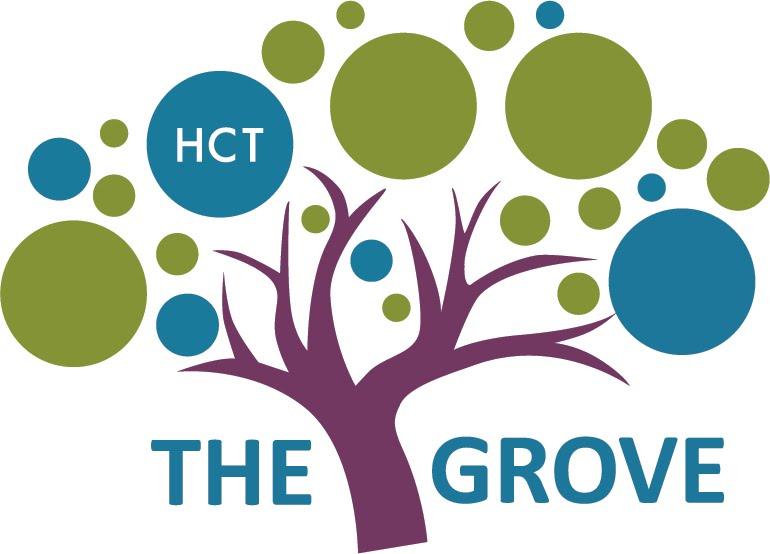 JOB DESCRIPTIONPost Title: 		Teacher of Special NeedsPost Grade/Salary:			Main Pay Scale + SEN 1Responsible to:				Head of school Post Tenable:				April 2019 or thereafter The Role: To work as a teacher at The Grove for students with moderate to severe autism with related learning difficulties, supporting students to develop effective communication skills, independence and functional academic skills.Key ResponsibilitiesTo carry out duties of a school teacher as set out in the current School Teachers’ Pay and Conditions DocumentTo teach engaging and effective lessons that motivate, inspire and improve pupil attainment across the provision in all areas of learningTo support inclusion opportunities throughout the schoolTo effectively line manage a class team ensuring a nurturing, calm and purposeful classroom environmentTo effectively assess individual needs, develop and maintain educational and pastoral support plans for students with complex needsTo build strong links with students and their families To contribute to the effective working of the provisionTo effectively support students in developing independence in all areas of their learning and development, including off site activities.To undertake other tasks or responsibilities as directed by the head teacher.Main ResponsibilitiesThe specific nature and balance of these responsibilities will vary according to the needs of the school and may be shared.Class Teacher ResponsibilitiesTo carry out duties of a school teacher as set out in the current School Teachers’ Pay and Conditions DocumentTo be an excellent teacher who is able to motivate students and ensure that they progressTo be responsible for teaching across key stages.The internal organisation, management and control of the schoolTo contribute to:maintaining and developing the ethos, values and overall purposes of the schoolimplementing the Governing Body’s policies on equal opportunity issues for all staff and pupils, safeguarding and Health and Safetythe carrying out of routines and duties within the schoolthe school’s Performance Management policy, participating in continuing professional development as required.Subject DevelopmentTo contribute to:Developing creative and inclusive schemes of work Developing and maintaining appropriate interventions which ensure that all students reach their potentialPromoting whole school literacy and numeracyThe displays and presentation within the provisionThe use of information on pupil progress to improve teaching and learning, to inform and motivate pupils and to inform parentsThe effective deployment of resources to ensure that the school provides excellent value for moneyThe planning and delivery of SEARCH days within the provisionEstablishing common standards of practice and to develop the effectiveness of teaching and learning stylesThe development of extra-curricular and leisure activities.The responsibility for an area of learning across the schoolRelationshipsTo contribute to positive relationships across the school communityTo build positive links with the Governing Body as requiredTo help in maintaining and developing effective communications and links with parents and to provide positive responses to concerns and problems regarding their children’s educations and wellbeingTo assist liaison with other educational establishments in order to promote the continuity of learning and progression To develop and maintain positive links and relationships with the community, local organisations and employers.Please note that there is flexibility in the approach to achieving our shared vision for this school and that the above specification is not definitive or exhaustive.All staff may be expected to carry out other duties at the request of the Head Teacher.Candidates should have a proven record of:Success in their teaching within the context of special education – specifically autism education.The successful candidate should have:A passion for providing opportunities for all students to reach their potential within a genuine community environmentAn inclusive approach to educationA commitment to developing both of the school’s specialisms, recognising that Heartlands is situated within a community with strong links to the Arts.
Applicable Contract Terms and DutiesThis job description is to be performed in accordance with the provisions of the School Teachers’ Pay and Conditions Document and within the range of duties set out in that document relevant to a Class Teacher.  The post is otherwise subject to the Conditions of Service for School Teachers in England and Wales (the ‘Burgundy Book’) and to locally agreed conditions of employment to the extent that they are incorporated in the post holder’s individual contract of employment.  Copies of the relevant documents are available for inspection at the school.The Governors seek to appoint strong, dynamic and talented teachers who will work hard to take the school forward in these early stages.  As such, a commitment to high standards of achievement and responsible behaviour is paramount.PERSON SPECIFICATION TEACHEREssentialDesirableTraining and QualificationsQualified teacher status.XEvidence of further study or training within the field of Autism.XFurther study or qualifications in SEND  XExperience teaching a class within an autism settingXExperience in delivering training to others related to SENDXPersonal Attributes and Skills Ability to work effectively both as a team member and as a classroom leader.XMotivation to continually improve standards and achieve excellence.XAbility to reflect on your practice and develop as a professional.XGood working knowledge of relevant policies and procedures.XA willingness to share good practice and support the development of staff.XAn ability to effectively use ICT to support teaching and learning.XExcellent communication skills (written and verbal).XExcellent organisational skills.XWorking with Young People and SENDExperience of working with a class of students with complex autism.XAbility to relate well to, and communicate with, children and adults.XUnderstanding of the issues around safeguarding vulnerable children.XAn empathetic approach to working with students with highly complex needs.XAn understanding of how communication affects people with autism.XProfessional Knowledge and UnderstandingA good understanding of autism and how it affects individuals. XA good understanding of a range of tools and techniques that can be used in educational and therapeutic settings to support the needs of these students effectively, ensuring their development and ability to manage their autism with dignity and independence.XAn good understanding of assessment for learning and methods of formative and summative assessment.XThe ability to problem solve and think creatively, especially with regards to complex behaviours.XEqual OpportunitiesA determination to ensure that all students are given the chance to succeed.XCommitment to equal opportunities.XOtherAbility to work autonomously and creatively.XAbility to remain calm, problem-solve and work collaboratively in demanding  situations.XWillingness to reflect on your own practice and develop as a professional and pursue professional developmentXA commitment to upholding the vision and values of the schoolX